INDICAÇÃO Nº 3166/2017Sugere ao Poder Executivo estudo para melhoria na sinalização de solo, PARE, Faixa de pedestre e lombada, de todas as vias do Bairro Jardim Europa IV, neste município.Excelentíssimo Senhor Prefeito Municipal, Nos termos do Art. 108 do Regimento Interno desta Casa de Leis, dirijo-me a Vossa Excelência para sugerir que, por intermédio do Setor competente, que seja realizado estudo para melhoria na sinalização de solo, Pare, Faixa de pedestre e lombada, de todas as vias do Bairro Jardim Europa IV, neste município. Justificativa:	Em visita de rotina pelo bairro acima citado, os moradores conversaram com o vereador em relação às melhorias quanto à sinalização de solo.Os moradores relatarão que ouve colisões entre veículos devido à má sinalização.Plenário “Dr. Tancredo Neves”, em 26 de março de 2.017.Joel do Gás                                                      -Vereador-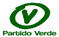 